О внесении изменений в постановление администрации города Алатыря Чувашской Республики от  22 февраля 2018 г.  № 128 «Об образовании межведомственной комиссии»В соответствии с Федеральным законом от 06.10.2003 № 131-ФЗ «Об общих принципах организации местного самоуправления в Российской Федерации», Указом Главы Чувашской Республики от 19 июня 2017 № 59 «О Межведомственной комиссии по вопросам своевременности и полноты выплаты заработной платы, снижения неформальной занятости при Главе Чувашской Республики», в связи с кадровыми изменениями администрация города Алатыря Чувашской Республикип о с т а н о в л я е т:Внести изменения в постановление администрации города Алатыря Чувашской Республики   от   22 февраля 2018 г. № 128   «Об  образовании   межведомственной  комиссии»:Изложить пункт 4 постановления в следующей редакции: «Контроль за исполнением настоящего постановления возложить на заместителя главы администрации по экономическим и финансовым вопросам – начальника отдела экономики Н.В. Марунину».Изложить  Приложение № 2 «Состав Межведомственной комиссии по вопросам своевременности и полноты выплаты заработной платы, снижения неформальной занятости при главе администрации города Алатыря» в редакции Приложения к настоящему постановлению.Признать утратившими силу постановление администрации города Алатыря от 21 августа 2020 г. № 486 «О внесении изменений в постановление администрации города Алатыря Чувашской Республики от 22.02.2018 № 128 «Об образовании межведомственной комиссии».Глава администрации города Алатыря                                                               С.А. ЛукишинФакеев А.В.(83531)20415Приложение к постановлению  администрации  города Алатыря Чувашской Республикиот «23» сентября 2020 г. №551                  		С О С Т А В Межведомственной комиссии по вопросам своевременности и полноты выплаты заработной платы, снижения неформальной занятости при главе администрации города АлатыряЧ`ваш РеспубликиУлат`р хула АДМИНИСТРАЦИЙЕЙЫШ~НУ«23» 09.2020  №551          Улат`р хули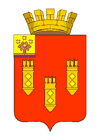 ЧУВАШСКАЯ РЕСПУБЛИКААДМИНИСТРАЦИЯ города Алатыря ПОСТАНОВЛЕНИЕ                «23» сентября 2020 г. №551г. АлатырьЛукишин С.А.-  Глава администрации города Алатыря (председатель комиссии);Марунина Н.В.Килеева С.В.- заместитель главы администрации по экономическим и финансовым вопросам – начальник отдела экономики (заместитель председателя комиссии);- начальник финансового отдела администрации города Алатыря (заместитель председателя комиссии);Усова А.В.- главный специалист-эксперт отдела экономики администрации города Алатыря (секретарь комиссии);Левашина М.Н.- и.о. начальника отдела имущественных и земельных отношений администрации города Алатыря;Синяева Е.А.Факеев А.В.- главный специалист-эксперт финансового отдела администрации города Алатыря;- старший инспектор отдела экономики администрации города Алатыря;Степанов Д.С.- врио начальника отделения Алатырского РОСП – старший судебный приставмл. лейтенант внутренней службы (по согласованию);Горбатова Е.Ю.- начальник отдела Казенного учреждения Чувашской Республики "Центр занятости населения Чувашской Республики города Алатыря" Минтруда Чувашии по городу Алатырю (по согласованию);Косолапенков В.Н.- председатель комиссии по бюджету, финансам и налогам Собрания депутатов города Алатыря седьмого созыва (по согласованию);Орлова М.В.- начальник Управления Пенсионного фонда Российской Федерации в г. Алатыре Чувашской Республики - Чувашии (межрайонного) (по согласованию);Куделькина Е.Н.- и.о. начальника Межрайонной инспекции Федеральной налоговой службы N 1 по Чувашской Республике (по согласованию);Галяутдинова С.В.- председатель контрольно-счетной палаты города Алатыря Чувашской Республики (по согласованию);Егорова И.В.- консультант - уполномоченный представительства ФСС РФ по Чувашской Республике - Чувашии г. Алатырь и Алатырскому району (по согласованию);Голубев А.Ю.- помощник Алатырского межрайонного прокурора (по согласованию);